一●相關書訊：2006年的某日，五歲小女孩艾蓮娜在她生命正要綻放的時刻，有一天小女孩因喉嚨痛就醫，醫生     卻在她的腦幹壁發現了腫瘤，開始了艾蓮娜的抗癌故事，艾蓮娜被宣告只剩下135天的壽命。這 本書是艾蓮娜的家人為她寫下的日記，即使艾蓮娜在這段時間漸漸地失去說話能力、視覺範圍漸   漸縮小、雙手開始麻痺，卻仍努力在紙上畫下一顆顆的愛心、寫了一句又一句的「I love you」的   字條，放在家裡各個角落，而這些紙條成為了艾蓮娜留給家人最後的禮物。 二●內容摘錄：      因為面對了不可能，才讓最軟弱的靈魂也強硬起來（p.86）     絕望驅使你活在當下，心卻會自己奔向未來（p.86）  死亡不過是人生的一部分，它不是結束，它帶來的是價值觀和專注在對我們而言重要事     上，每天我們都要把每一分每一秒都緊緊地三●我的觀點：一位年僅五歲的小女孩艾蓮娜，竟然在生命正要起步之際罹患了腦幹神經膠質瘤，當我五歲的時 候，甚至連一點記憶也沒有，這時候應是生命中最純真、無憂無慮、的時期，而這時候的艾蓮娜卻歷經了生命中最大的關卡。艾蓮娜最初也像一般人一樣，有著：「為什麼這種事會發生在我身上？」的想法，也會害怕放射性治療、抗拒藥物。我不認為艾蓮娜被醫生宣告的是「剩下的135   天」，而一直都是「充滿希望的每一天」，我想大部分的原因是家人給了她最大的精神支柱，她 的父母從不怨天尤人，她的妹妹葛蕾絲的活潑開朗讓艾蓮娜在對抗病魔之餘，使她得到歡笑，艾 蓮娜和她的家人盡心盡力度過每一個難關，不讓她的生命留下任何遺憾，樂觀的陪她度過餘生， 他們彼此珍惜和對方在一起的一分一秒，除此之外，還有許多帶來鼓勵的信件，我想這些都是艾     蓮娜復原的原動力，因為如此，艾蓮娜才坦然接受，努力與病魔對抗。 這位名為艾蓮娜的天使下凡到人間，而我經過了這本書的洗禮，上了艾蓮娜「生命」這門課後， 教會了我許多事：艾蓮娜發現腦癌後，她與家人浮現在腦海的不再是「第一次」，取而代之的卻 是令人心痛的「最後一次」，使我把每一次的機會都當作是最後一次，人生世事難料，永遠也不 知道下一秒會發生什麼事，艾蓮娜讓我學會珍惜與他人在一起的每一分一秒，讓我珍惜自己身邊     的人、事、物。艾蓮娜也從不吝嗇對於她身邊的人表達感謝之意，而我應該學習她勇敢把心中對家人的愛表達出 來，別人的付出永遠都不是理所當然的，即時再怎麼小的芝麻小事也是如此，不要吝嗇對任何人     說一句「謝謝」，也不要對從小扶持著我長大的父母，吝嗇說一句「我愛你」。 艾蓮娜生病時，對於感到最浪費的，我想莫過於社會新聞上那些不愛惜自己生命的人了吧？明明有著健全 健康的身心靈，可以好好的活下去，卻選擇傷害他人或自己。那些在一般人眼中再平凡不過的事，包括上學、溝通、吃飯、洗澡、睡覺……，無論是對於艾蓮娜，還是其他病人、街友、  飢餓的災民來說，都是最頂級的享受，他們讓我更深刻的體悟到生命的可貴。艾蓮娜用樂觀態度和堅毅的決心面對每一天，把每一秒都當作是一個奇蹟，生命的價值不在於他的長度，而在於他的深度，雖然我的年齡比艾蓮娜大，但艾蓮娜生命的意義卻是比我更加深遠，因為上過了艾蓮娜所教導的「生命」這門課之後，在之後的每一天，都讓我更加珍惜自己的生和人事   物。她是在我心目中是最勇敢的抗癌小天使。四●討論觀點: 如果人生只剩下半年的時間，應該要怎樣的面對？應該要做什麼事度過最後的生命？應該要怎樣     珍惜剩下的時間?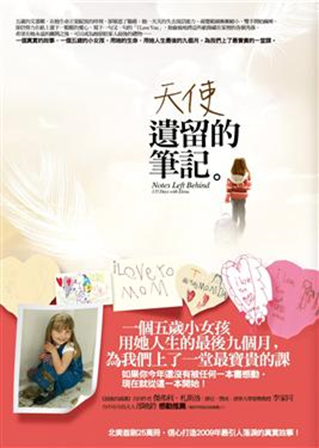 學校名稱：私立育民工業家事職業學校年    級：二年級班    級：正時二科    別：時尚造型科學生姓名：張千惠參賽標題：珍惜人生書籍ISBN：9789866572432 中文書名：天使遺留的筆記原文書名：Notes Left Behind: 135 Days with Elena 書籍作者：Keith/Brooke Desserich 出版單位： 春光 出版年月：2009年08月27日譯   者：黃寶慧 
